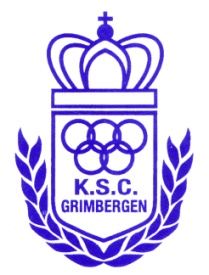 MEITORNOOIK.S.C. GRIMBERGEN04 mei 2019MEMORIALFRANS VAN DORSLAERU8  -  U9&U10 - U13			ORGANISATIECOMITE2019JEUGDBESTUURROOSENS ALAIN				JEUGDVOORZITTERCONVENTS GUNTER			TORNOOIVERANTWOORDELIJKEWERNER HOFMAN				PENNINGMEESTERKNOP ILSE					G.C.DE JONGH DENNIS				SPONSORINGGLORIEUX CHRISTOPHE			COMMUNICATIEGAUDAEN TOM				BESTUURSLIDJEUGDCOORDINATORENTHIERRY VAN CAMPENHOUT		ONDERBOUWJOERI JOLY					KEEPERSTOM DELAEY				TVJOWelkom spelers, ouders, supporters en sponsors.Het jeugdbestuur van K.S.C. Grimbergen heet jullie allen van harte welkom op ons jaarlijks meitornooi “Memorial Frans VAN DORSLAER“ voor de leeftijdscategorieën: U8, U9, U10 en U13.We hopen wederom op een hoogstaand en sportief tornooi, waarbij de fairplay en het respect voor zowel de scheidsrechter als de tegenstander  hoog in het vaandel wordt gedragen.Tot slot wensen wij alle deelnemende ploegen en hun supporters alsook onze sponsoren van harte te bedanken!  Dankzij jullie allen worden wij in staat gesteld om dit evenement te organiseren.Succes aan alle deelnemers.Roosens Alain				Jeugdvoorzitter	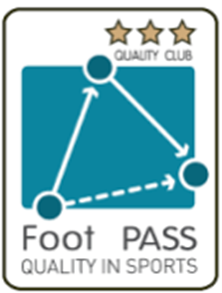 K.S.C.GRIMBERGENREGLEMENT JEUGDTORNOOI – 04 mei 2019Deelnemende ploegen meitornooi 2019:“memorial Frans VAN DORSLAER“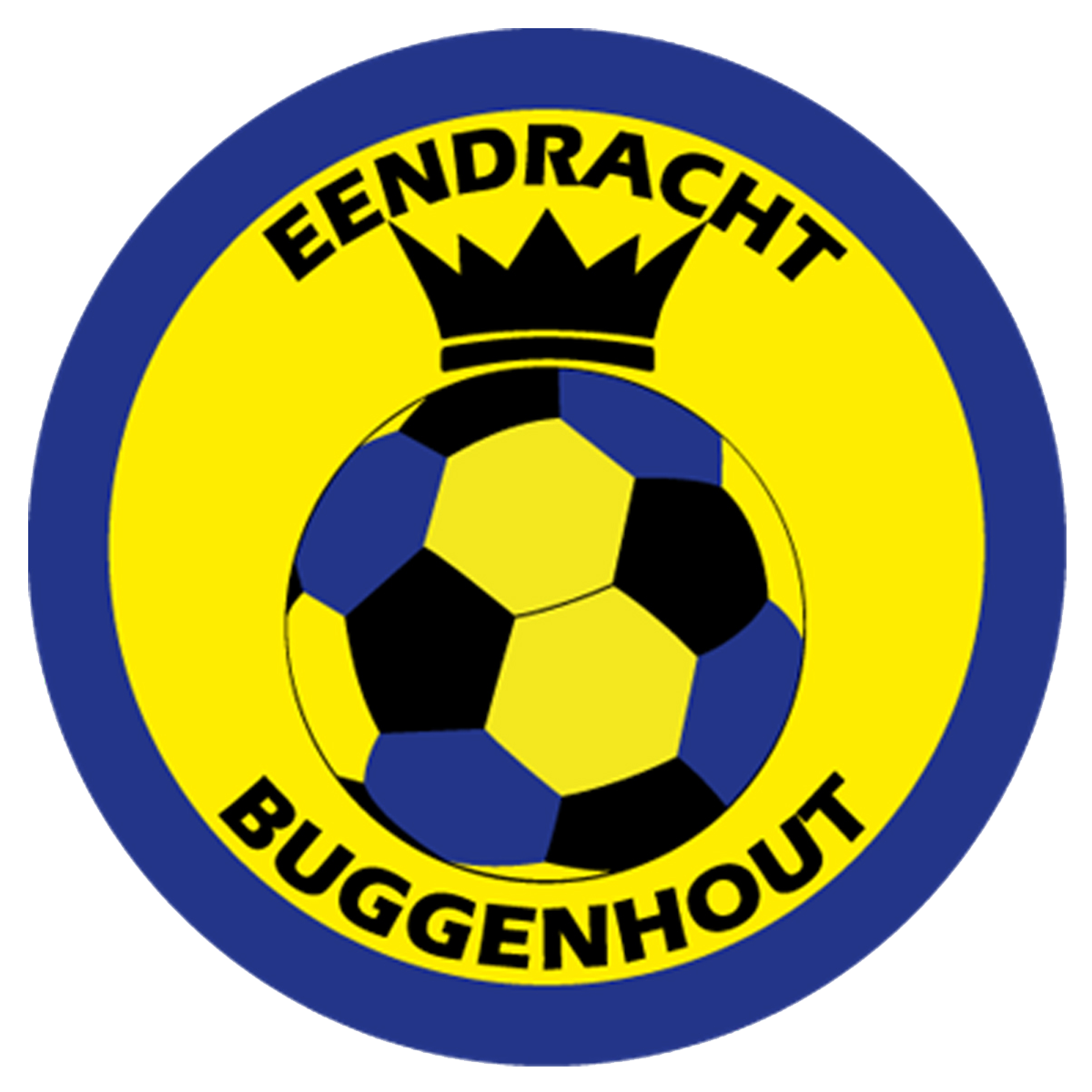 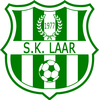 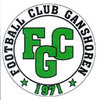 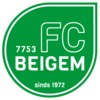 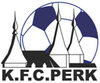 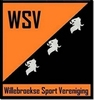 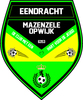 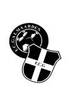 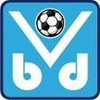 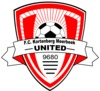 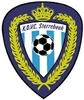 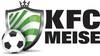 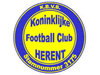 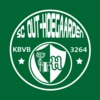 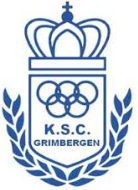 TORNOOI KSC GRIMBERGEN 04 MEI 2019MEMORIAL FRANS VAN DORSLAER		DEELNEMENDE PLOEGEN – U8PROGRAMMA U8A. Indeling der Poules :B. UurroosterZaterdag 04 mei 2019  (2x15’)Alle wedstrijden worden op het synthetisch terrein gespeeldC. Prijsuitreiking:		Om 12.15 u.TORNOOI KSC GRIMBERGEN 04 MEI 2019DEELNEMENDE PLOEGEN – U9A. Indeling der poules:			PROGRAMMA U9B. Uurrooster :			Zaterdag 04 mei 2019  (2 X 15’)Alle wedstrijden worden op het synthetisch terrein gespeeldC. Prijsuitreiking:		Om 14.15 u.TORNOOI KSC GRIMBERGEN 04 MEI 2019	DEELNEMENDE PLOEGEN – U10			PROGRAMMAA. Indeling der poules: B. Uurrooster:			Zaterdag 04 mei 2019   ( 2 X 15’ )Alle wedstrijden worden op het GRAS terrein gespeeldC. Prijsuitreiking:		Om 15.45 u.TORNOOI KSC GRIMBERGEN 04 MEI 2019	DEELNEMENDE PLOEGEN – U13			PROGRAMMA U13A. Indeling der poules:B. UurroosterZaterdag 04 mei 2019  (2x15’)Alle wedstrijden worden op het synthetisch terrein gespeeldC. Prijsuitreiking:		Om 18.30 u.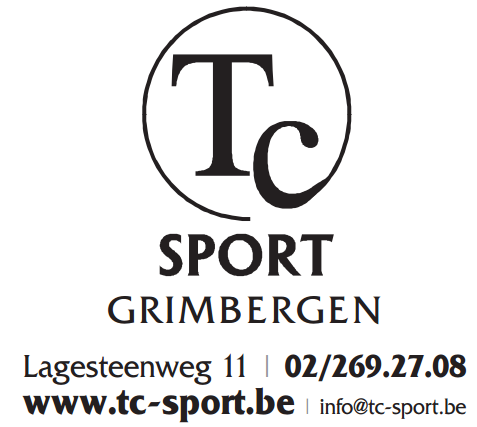 Artikel 1K.S.C. Grimbergen , stamnummer 1021 , organiseert dit tornooi , dat onder toepassing valt van artikel 124 van het bondsreglement.Artikel 2Het tornooi ingericht voor de leeftijdscategorieën U8, U9, U10 en, gaat door op zaterdag 04 mei 2019 op de terreinen van KSC Grimbergen, gelegen op het               “PHOENIX BOYS COMPLEX TER WILGEN”                                  Brusselsesteenweg 152                                              te 1850 Grimbergen.Er wordt zowel op synthetisch als op grasterreinen gespeeld.Artikel 3Iedere ploeg (5vs5) dient een lijst van maximum 8 spelers in te vullen op het tornooisecretariaat, minsten 45min, voor de aanvang van zijn eerste wedstrijd.Deze spelers moeten effectief lid zijn van de deelnemende club, overeenkomstig art. 42 B en 93 B van het Bondsreglement en dienen geaffilieerd te zijn bij de K.B.V.B. Uit deze spelers gebeurt de selectie voor alle wedstrijden. Niettemin mag elke ploeg 2 spelers opstellen die niet tot de vereniging behoren, maar die wel lid zijn van de K.B.V.B. In dat geval is die vereniging verplicht in te staan voor de verzekering van de speler en de toelating te vragen aan de club waar de speler is aangesloten.Iedere ploeg (8vs8) dient een lijst van maximum 12 spelers in te vullen op het tornooisecretariaat, minsten 45min, voor aanvang van zijn eerste wedstrijd.Deze spelers moeten effectief lid zijn van de deelnemende club, overeenkomstig art. 42 B en 93 B van het Bondsreglement en dienen geaffilieerd te zijn bij de K.B.V.B. Uit deze spelers gebeurt de selectie voor alle wedstrijden.Niettemin mag elke ploeg 2 spelers opstellen die niet tot de vereniging behoren, maar die wel lid zijn van de K.B.V.B. In dat geval is die vereniging verplicht in te staan voor de verzekering van de speler en de toelating te vragen aan de club waar de speler aangesloten is.Artikel 4De identiteitskaart dient te worden voorgelegd.Artikel 5De ploegen worden ingedeeld in één of meerdere poules.Artikel 6Elke ploeg van een poule ontmoet elkaar. Nadien wordt een rangschikking opgesteld per poule volgens het klassieke puntensysteem. Bij gelijk spel op het einde van een wedstrijd worden drie (3)strafschoppen genomen. Indien daarna nog gelijkheid bestaat zal elke ploeg nog een strafschopnemer aanduiden die nog niet heeft getrapt, tot er verschil is in de gemaakte strafschoppen. De winnaar van de strafschoppen krijgt 2 punten. De verliezer behoudt 1 punt.Alle wedstrijden worden gespeeld over 2 X 15’.De klassering gebeurt respectievelijk als volgt:1.   Het meeste aantal punten.2.   Het meeste aantal gewonnen wedstrijden.3.   Het doelpuntensaldo.4.   Het meest gescoorde doelpunten5.   Het minst aantal tegendoelpunten6.   Het minst aantal kaarten (geel = 1 en rood = 2)7.   Het lotArtikel 7Huidig reglement wordt vóór de aanvang van het tornooi naar alle clubs opgestuurd. Door hun deelname verklaren zij zich akkoord met de inhoud.Artikel 8De matchen worden geleid door scheidsrechters van de K.B.V.B. Artikel 9Een rode kaart betekent uitsluiting voor minstens de eerstvolgende wedstrijd; een verdere uitsluiting wordt bepaald door de Tornooicommissie volgens de ernst van de feiten. De speler wordt niet vervangenVoor de gele kaarten zijn de huidige bondsreglementen van toepassing.Artikel 10De deelnemende clubs dienen zich vóór de aanvang van iedere wedstrijd te laten vertegenwoordigen door een afgevaardigde. Hij dient steeds alle officiële documenten ter beschikking te houden van de scheidsrechter aangewezen voor de wedstrijd. Hij zal verantwoordelijk zijn voor het gedrag van zijn spelers in de instellingen van K.S.C. Grimbergen.Artikel 11De inrichters zijn gemachtigd de overtreders om schadeloosstelling te verzoeken voor de schade aangebracht aan de instellingenK.S.C. Grimbergen is niet aansprakelijk diefstallen die zich tijdens of na de wedstrijden voordoen.Artikel 12Een commissie (jeugdbestuur) regelt alle geschillen betreffende de toepassing van dit reglement.Artikel 13Uiterlijk een half uur vóór de aanvang van de wedstrijd dienen de ploegen aanwezig te zijn.Artikel 14De prijsuitreiking geschiedt volgens het uurrooster in bijlage. Artikel 15K.S.C. Grimbergen is verantwoordelijk voor de administratieve formaliteiten tegenover de K.B.V.B.Artikel 16Elke ploeg dient zich te voorzien van oefenballen voor de opwarming en een reservestel truien verschillend van de clubkleuren .Artikel 17Niet-deelname aan een van de wedstrijden van het tornooi geeft aanleiding tot een boete van 250,00 EUR per niet-gespeelde wedstrijd en verlies met 3-0 cijfers.Artikel 18Uit respect voor de schenkers van de bekers dient elke ploeg minstens één persoon af te vaardigen op de prijsuitreiking, zo niet vervalt het recht op de beker.PLOEGSTAMNRCLUBKLEURENEENDRACHT BUGGENHOUT5861BLAUW / BLAUWSK LAAR – 161054GROEN / WITSK LAAR – 261054GROEN / WITFC GANSHOREN7569GROEN / ZWARTK.S.C. GRIMBERGEN - 11021BLAUW / BLAUWK.S.C. GRIMBERGEN - 21021BLAUW / BLAUWPoule A:Poule B:K.S.C. GRIMBERGEN - 2K.S.C. GRIMBERGEN - 1SK LAAR – 1SK LAAR – 2FC GANSHORENEENDRACHT BUGGENHOUT109.00 u.K.S.C.GRIMBERGEN -2  – SK LAAR - 1-1A209.00 u.K.S.C.GRIMBERGEN -1  – SK LAAR - 2-1B309.00 u.FC GANSHOREN-vrij409.00 u.EENDRACHT BUGGENHOUT-vrij509.40 u.K.S.C.GRIMBERGEN -2  – FC GANSHOREN-1A609.40 u.SK LAAR - 2  -  EENDRACHT BUGGENHOUT -1B709.40 u.SK LAAR – 1-vrij809.40 u.K.S.C. GRIMBERGEN - 1-vrij910.20 u.FC GANSHOREN - SK LAAR - 1-1A1010.20 u.KSC GRIMBERGEN  1 – EENDRACHT BUGGENHOUT-1B1110.20 u.K.S.C. GRIMBERGEN - 2-vrij1210.20 u.SK LAAR – 2-vrij1311.00 u.A3 – B3-1A1411.00 u.B2 – A2-1B1511.00 u.A1-vrij1611.00 u.B1-vrij1711.40 u.A1 – B1-1AMEMORIAL FRANS VAN DORSLAERPLOEGSTAMNRCLUBKLEURENFC BEIGEM7753GROEN / WITKFC PERK5576BLAUW / BLAUWWILLEBROEKSE SV9574ORANJE / ZWARTEENDRACHT MAZENZELE OPWIJK6353GROEN / WITFC GALMAARDEN5334ZWART / WITVERBROEDERING BEERSEL DROGENBOS9156BLAUW / BLAUWK.S.C. GRIMBERGEN - 11021BLAUW / BLAUWK.S.C. GRIMBERGEN - 21021BLAUW / BLAUWPoule APoule BK.S.C. GRIMBERGEN - 1K.S.C. GRIMBERGEN - 2FC BEIGEMEENDRACHT MAZENZELE OPWIJKKFC PERKFC GALMAARDENVERBROEDERING BEERSEL DROGENBOSWILLEBROEKSE SV109.00 u.K.S.C.GRIMBERGEN - 1  – KFC PERK-2A209.00 u.K.S.C.GRIMBERGEN - 2  – WILLEBROEKSE SV-2B309.00 u.FC BEIGEM & VERBR. BEERSEL DROGENBOS-vrij409.00 u.EENDRACHT MAZENZELE OPWIJK & FC GALMAARDEN-vrij509.40 u.FC BEIGEM  - VERBR. BEERSEL DROGENBOS-2A609.40 u.EENDRACHT MAZENZELE OPWIJK – FC GALMAARDEN-2B709.40 u.K.S.C.GRIMBERGEN - 1  &  KFC PERK-vrij809.40 u.K.S.C.GRIMBERGEN - 2  & WILLEBROEKSE SV-vrij910.20 u.KFC PERK - VERBR. BEERSEL DROGENBOS-2A1010.20 u.FC GALMAARDEN - K.S.C.GRIMBERGEN - 2-2B1110.20 u.K.S.C.GRIMBERGEN - 1  &  FC BEIGEM-vrij1210.20 u.EENDRACHT MAZENZELE OPWIJK & WILLEBROEKSE SV-vrij1311.00 u.K.S.C.GRIMBERGEN - 1  -  FC BEIGEM-2A1411.00 u.WILLEBROEKSE SV – EENDRACHT MAZENZELE OPWIJK-2B1511.00 u.KFC PERK & VERBR. BEERSEL DROGENBOS-vrij1611.00 u.K.S.C.GRIMBERGEN - 2 & FC GALMAARDEN-vrij1711.40 u.VERBR. BEERSEL DROGENBOS – KSC GRIMBERGEN 1-2A1811.40 u.FC GALMAARDEN – WILLEBROEKSE SV2B1911.40 u.FC BEIGEM & KFC PERKvrij2011.40 u.K.S.C.GRIMBERGEN - 2  & EENDRACHT MAZENZELE OPWIJKvrij2112.20 u.FC BEIGEM – KFC PERK-2A2212.20 u.K.S.C.GRIMBERGEN - 2  – EENDRACHT MAZENZELE OPWIJK2B2312.20 u.VERBR. BEERSEL DROGENBOS & KSC GRIMBERGEN-1vrij2412.20 u.FC GALMAARDEN & WILLEBROEKSE SVvrij2513.00 u.A4 – B42A2613.00 u.A3 – B32B2713.00 u.A2 & A1vrij2813.00 u.B2 & B1vrij2913.40 u.A1 – B12A3013.40 u.A2 – B22BMEMORIAL FRANS VAN DORSLAERPLOEGSTAMNRCLUBKLEURENFC BEIGEM7753GROEN / WITFC KORTENBERG - MEERBEEK UNITED9680ROOD / ROODKOVC STERREBEEK1002BLAUW / BLAUWK.S.C. GRIMBERGEN - 11021BLAUW / BLAUWK.S.C. GRIMBERGEN - 21021BLAUW / BLAUWPoule A (U10):FC BEIGEMFC KORTENBERG - MEERBEEK UNITEDKOVC STERREBEEKK.S.C. GRIMBERGEN – 1K.S.C. GRIMBERGEN – 2112.30 u.K.S.C. GRIMBERGEN - 1 – FC BEIGEM-A212.30 u.KM UNITED  -  K.S.C. GRIMBERGEN - 2-B312.30 u.KOVC STERREBEEK-vrij413.10 u.KM UNITED - KOVC STERREBEEK-A513.10 u.K.S.C. GRIMBERGEN - 2  -  FC BEIGEM-B613.10 u.K.S.C. GRIMBERGEN - 1vrij713.50 u.KM UNITED – FC BEIGEM-A813.50 u.K.S.C. GRIMBERGEN -1  -   KOVC STERREBEEK-B913.50 u.K.S.C. GRIMBERGEN - 2-vrij1014.30 u.KSC GRIMBERGEN - 1 -  KSC GRIMBERGEN - 2-A1114.30 u.KOVC STERREBEEK & FC BEIGEM-B1214.30 u.KM UNITEDvrij1315.10 u.K.S.C. GRIMBERGEN – 2 -  KOVC STERREBEEK-A1415.10 u.KM UNITED - K.S.C. GRIMBERGEN - 1-B1515.10 u.FC BEIGEMvrijMEMORIAL FRANS VAN DORSLAERPLOEGSTAMNRCLUBKLEURENKOVC STERREBEEK1002BLAUW / BLAUWKFC MEISE1943GROEN / ZWARTFC BEIGEM7753GROEN / WITKFC HERENT3175GEEL / BLAUWJONG HOEGAARDEN3264GROEN / WITK.S.C. GRIMBERGEN1021BLAUW / BLAUWPoule A:Poule B:KOVC STERREBEEKK.S.C. GRIMBERGENFC BEIGEMKFC MEISEKFC HERENTJONG HOEGAARDEN115.15 u.KOVC STERREBEEK  – FC BEIGEM-A215.15 u.K.S.C.GRIMBERGEN  – KFC MEISE-B315.15 u.KFC HERENT-vrij415.15 u.JONG HOEGAARDEN-vrij515.55 u.KFC HERENT – KOVC STERREBEEK-A615.55 u.JONG HOEGAARDEN - K.S.C.GRIMBERGEN  -B715.55 u.FC BEIGEM-vrij815.55 u.KFC MEISE-vrij916.35 u.KFC HERENT – FC BEIGEM-A1016.35 u.KFC MEISE – JONG HOEGAARDEN-B1116.35 u.KOVC STERREBEEK-vrij1216.35 u.K.S.C.GRIMBERGEN  -vrij1317.15 u.A3 – B3-A1417.15 u.B2 – A2-B1517.15 u.A1-vrij1617.15 u.B1-vrij1717.55 u.A1 – B1-A